St Mungo’s Academy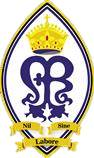 At-Home Learning Summary – 						S3 W/C 25 JAN 21SubjectFocus of the learningDirect links to learning resourcesWhen teachers are available for live online supportAdministration & ITCustomer Servicehttps://glowscotland.sharepoint.com/sites/S3AdminLockdownTeam/Class%20Materials/Home%20Learning%20January%202021Miss McLeish/Tuesday 10:55 amBiologyIntroduction to Stem Cellshttps://glowscotland-my.sharepoint.com/:f:/g/personal/gw16flahertycarriean_glow_sch_uk/EsUhAjIOQnJFhh6CPtr6H5QB6J72hRP-VvCO830StlWjkg?e=RF22jiMiss Aitken/Thursday/14:05
Miss Dornan/Tuesday/11:45
Mr Downie/Tuesday/11:45
Miss Dornan/Friday/11:45BusinessNational 4 Business Projecthttps://glowscotland.sharepoint.com/:f:/s/S3BusinessLockdownTeam/EmsUy4KG25pEjRRHQTiiwAsBceJ826nBYPm0mpNRIYniWQ?e=KsbN4RMiss Halliday/Wednesday/11.45 amChemistryRates of Reaction – Catalysts and Enzymeshttps://glowscotland-my.sharepoint.com/:f:/g/personal/gw16flahertycarriean_glow_sch_uk/EhV5pe2o_MtKq-ivrkDqsKkBs0NIHTeVpanYZMVPkIcRxw?e=5UuTjADr Flaherty / Wednesday / 14.05pm; Mr Parker / Friday / 11.45am; Miss Sneddon / Tuesday / 11.45am; Miss Sneddon / Friday / 11.45amClassical Studies ElectiveLife in Rome: Language & culture https://glowscotland-my.sharepoint.com/:f:/g/personal/gw10lansdownebrian_glow_sch_uk/Ej7N_94l66xCqyxw6aEmTlMBCMGePxlE5u2bz8uZY0x_gw?e=0g68QQ Mr Lansdowne/Fri/10:00Design & ManufactureSketching and Modellinghttps://glowscotland-my.sharepoint.com/:f:/g/personal/fosterdouglas_glow_sch_uk/EpALYeCtytlMhKVkIPbj0w4BdFuFXGFYKgbv6Zv_pJj9FA?e=eOkI0LMiss Litster / Wed / 9.35Mr Insch / Tue / 8.45Mr O’Rourke / Wed / 11.45Drama Verbatim Theatre - selecting and researching a topic.https://glowscotland.sharepoint.com/:f:/s/grp-stmungosfopa/Ep9zWdU2pfxPkC4UKwJN568BXNeZb8eSsBq0KOG74MwurQ?e=aHKdNx Mrs MacMillan / Wednesday / 2:00pm
Mrs MacMillan / Friday / 2:00pmEnglish AVU- Perspectives of War: Newspaper Articlehttps://glowscotland-my.sharepoint.com/:f:/g/personal/janetjohnstone_glow_sch_uk/Euhn9fKCfapLhAhjFeBAXt0BAQVkPDinyKudMEPoc1e18w?e=f5mqulMs Johnstone/ Wed./ 10.55Mrs Diamond-Stewart/ Fri./ 10.55Mr Graham/ Mon./ 9.35Mr Kearns/ Mon./ 9.35Mrs McLaughlin/Wed./ 10.55FrenchHolidayshttps://glowscotland-my.sharepoint.com/:f:/g/personal/gw10lansdownebrian_glow_sch_uk/EiMZtFMqqG9IhMwNsGGmfDoBIbgeiHmC40G0E-N2xQM20g?e=baFfto Miss Ballantyne/Thurs/14:00GeographyHuman activity in the Tundra https://glowscotland.sharepoint.com/:f:/s/SocialSubjectsFaculty579/Eq0Yx7RGtLlDknGsn6_y4ZQBCTru-w3-c-PS29ePCggcJQ?e=duCjG1Miss Cairney/Wed/14.00; Miss Kennedy/Thurs/14.00Graphic CommunicationDesign Elements & Principles- Colour Theoryhttps://glowscotland-my.sharepoint.com/:f:/g/personal/fosterdouglas_glow_sch_uk/EjgMC-bkQcNHuHI3I_eYCqABQ_qxHt95YKRzw4sBurmNOQ?e=ieBV1OMr Insch / Wed / 1.20HistoryResearch task: supporting factors https://glowscotland.sharepoint.com/:f:/s/SocialSubjectsFaculty579/Eq0Yx7RGtLlDknGsn6_y4ZQBCTru-w3-c-PS29ePCggcJQ?e=xAwfQqMs Weir/Wed/14.00; Mr O’Reilly/Mon/14.50; Mr O’Reilly/Wed/09.35ItalianDescribing teachers and school timetablehttps://glowscotland-my.sharepoint.com/:f:/g/personal/gw10lansdownebrian_glow_sch_uk/EowJyi3CwINEkE1z_c6px3kBfH21mkHzvW2RQAM_lVYjNg?e=QLKnq2Mrs Di Lanzo/Wednesday/13:20MathematicsContinuing with Inequalities and Finding and Using Averages.https://glowscotland-my.sharepoint.com/:f:/g/personal/gw10russellgraham_glow_sch_uk/EgiwaYXe6-BEi83y07LnjGkBHh8CZMo7Aq5Jq6pWPmySOA?e=PfbXh9Miss Craig/Wed/8.45-9.35; Miss Craig/Thurs/13.20-14.05; Mr Gallagher/Thurs/13.20-14.05; Mr Flynn/Tues/9.35-10.25; Mr Flynn/Wed/10.55-11.45; Miss Fragapane/Tues/9.35-10.25; Miss Fragapane/Wed/10.55-11.45; Miss MacDonald/Thurs/13.20-14.05; Mr Russell/Tues/9.35-10.25; Mr Russell/Wed/10.55-11.45 Modern StudiesEffectiveness of the Police https://glowscotland.sharepoint.com/:f:/s/SocialSubjectsFaculty579/Eq0Yx7RGtLlDknGsn6_y4ZQBCTru-w3-c-PS29ePCggcJQ?e=bvRfSaMrs Matthewman/Mon/14.50; Miss MacLean/Mon/14.05Music PerformingWorld Music: Indonesian Gamelan and Indian Music Revision, Introduction of African Musichttps://glowscotland.sharepoint.com/:f:/s/grp-stmungosfopa/EnxqyeAhjW9EoMM7eP-hidcBW2VEA-RAznPV2dqg7Emymg?e=CkB6HJ Miss Carroll / Wednesday / 11:40am
Miss Carroll / Wednesday / 1:20pmMusic TechnologyS3 Music Technology - Music Terminology Understanding and Revisionhttps://glowscotland.sharepoint.com/:f:/s/grp-stmungosfopa/EtUpqsrarxNPhsyAejFb1DYBqhQWc35MDOqmQihX1vk9eA?e=dC3LpD Mr Nkere / Thursday / 8:45am
Mr Nkere / Thursday / 9:35amPEPractical Activity – Strava App and/or Indoor Fitness Activitieshttps://glowscotland-my.sharepoint.com/:f:/r/personal/gw10meldrumandrew2_glow_sch_uk/Documents/PE%20Lockdown/Week%20Begin%2025th%20Jan?csf=1&web=1&e=90clWZ Mr Meldrum/Thursday/2.00; Mr Walker/Wednesday/11.45Sports/Dance Leader Task on Warm Uphttps://glowscotland-my.sharepoint.com/:f:/g/personal/gw10sullivanfiona_glow_sch_uk/ErkJHgo71OJMiNR9I2un7m4Be4og9Jrn9aWdMxE98aYRaw?e=I9JZn2Mr Murray/ Mr Walker / Mrs Gilchrist PhysicsRadiation and Nuclear Powerhttps://glowscotland-my.sharepoint.com/:f:/g/personal/gw16flahertycarriean_glow_sch_uk/EskwkgSYR-pDvYZLhEwEUfoBgF55wTVhrKIUzY-QIv7wqg?e=OkvH7AMrs Burns / Wednesday / 14.05pm; Mrs Burns / Thursday / 8.45am; Mr Girvan / Tuesday / 14.50pmPractical CookeryPractical Skills  https://glowscotland-my.sharepoint.com/:f:/g/personal/gw10howittjulie_glow_sch_uk/EhwMtnhGPIJEoqxYj37ppT4BVo-BdwTzY5CODPMckorSIQ?e=4M2Riq Mrs Howitt/Tues/8.45amPractical WoodworkingCutting Lists and Safetyhttps://glowscotland-my.sharepoint.com/:f:/g/personal/fosterdouglas_glow_sch_uk/EkGdmz-_rrZErNpfO5bTVgUBK9wCNps_NVvOofVAJv38dQ?e=v3FcDyMiss Litster / Wed / 1.20Mr Insch / Mon / 11.45REWeek 2- Justice and PeaceS3 - OneDrive (sharepoint.com)Mr. McWatt/Tues/1.20; Mrs Harcombe 3B/Thurs/11.40; Miss Gorman 3F & 3C/Thurs/12:00; Mrs Harcombe 3E/Thurs/10.50; Mrs Moffatt/Tues/10.50S3 Art and DesignDigital portraiture – leading on from live lessonhttps://glowscotland-my.sharepoint.com/:f:/g/personal/gw16mccarthymichelle_glow_sch_uk/EhP-CjWyd8JHrQuEQUcJNhYB2KYf400OPeVJ4aYpEK7_QA?e=Wy6cgk Mrs Harris/Wed/10:55; Mrs Harris/Thur/10:55; Mrs Harris/Fri/10:55S3 Enterprise Elective Entrepreneurshttps://glowscotland.sharepoint.com/:f:/s/S3ENTERPRISEELECTIVE/EqIBiq2oUBBJmRSIF427cAQByDDxHu_SVJe0rUDg0aftzA?e=mC7co8Miss Halliday/Friday/9.35 am